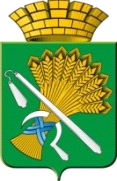 АДМИНИСТРАЦИЯ КАМЫШЛОВСКОГО ГОРОДСКОГО ОКРУГАП О С Т А Н О В Л Е Н И Еот 26.01.2022 N 58О внесении изменений в бюджетный прогноз Камышловского городского округа на долгосрочный период до 2025 года, утвержденный постановлением администрации Камышловского городского округа от 20.01.2020 № 29 «Об утверждении бюджетного прогноза Камышловского городского округа на долгосрочный период до 2025 года»В соответствии с пунктом 10 Порядка разработки и утверждения бюджетного прогноза Камышловского городского округа на долгосрочный период, утвержденного постановлением главы Камышловского городского округа от 22.07.2016 № 787 «Об утверждении Порядка разработки и утверждения бюджетного прогноза Камышловского городского округа на долгосрочный период», в целях осуществления долгосрочного бюджетного планирования, администрация Камышловского городского округа ПОСТАНОВЛЯЕТ:1. Внести в бюджетный прогноз Камышловского городского округа на долгосрочный период до 2025 года, утвержденный постановлением главы Камышловского городского округа от 20.01.2020 № 29 «Об утверждении бюджетного прогноза Камышловского городского округа на долгосрочный период до 2025 года» следующие изменения:1) форму 1 изложить в новой редакции (прилагается);2) форму 2 изложить в новой редакции (прилагается);2. Настоящее постановление опубликовать в газете «Камышловские известия» и разместить на официальном сайте Камышловского городского округа в информационно - телекоммуникационной сети «Интернет».3. Контроль за исполнением настоящего постановления оставляю за собой.ГлаваКамышловского городского округа                                               А.В. ПоловниковПриложение к бюджетному прогнозу Камышловского городского округана долгосрочный период до 2025 годаформа 1ПРОГНОЗОСНОВНЫХ ХАРАКТЕРИСТИК И ПОКАЗАТЕЛЕЙ БЮДЖЕТА КАМЫШЛОВСКОГО ГОРОДСКОГО ОКРУГА(тыс. рублей)Форма 2ПОКАЗАТЕЛИФИНАНСОВОГО ОБЕСПЕЧЕНИЯ МУНИЦИПАЛЬНЫХ ПРОГРАММКАМЫШЛОВСКОГО ГОРОДСКОГО ОКРУГА НА ПЕРИОД ИХ ДЕЙСТВИЯ ЗА СЧЕТ  СРЕДСТВ МЕСТНОГО БЮДЖЕТА(тыс. рублей)N строкиПоказатель2020 год2021 год2022 год2023 год2024 год2025 год123456781.Общий объем доходов1 025 080,31 116 965,01 221 364,51 250 519,41 210 000,41 112 947,02.Общий объем расходов1 034 947,11 116 965,01 232 570,01 250 519,41 210 000,41 112 947,03.Дефицит/профицит9 866,80,011 205,50,00,00,04.Муниципальный долг Камышловского городского округа на 01 января28 038,251 288,731 314,847 417,4 55 589,864 146,3N строкиНаименование муниципальной программы Камышловского городского округаРасходы местного бюджета на финансовое обеспечение реализации муниципальных программРасходы местного бюджета на финансовое обеспечение реализации муниципальных программРасходы местного бюджета на финансовое обеспечение реализации муниципальных программРасходы местного бюджета на финансовое обеспечение реализации муниципальных программРасходы местного бюджета на финансовое обеспечение реализации муниципальных программРасходы местного бюджета на финансовое обеспечение реализации муниципальных программN строкиНаименование муниципальной программы Камышловского городского округа2020 год2021 год2022 год2023 год2024 год2025 год123456781.Развитие социально-экономического комплекса Камышловского городского округа до 2020 года219 342,1-----2.Повышение эффективности управления муниципальной собственностью Камышловского городского округа до 2020 года17 727,2-----3.Развитие образования, культуры, спорта и молодежной политики в Камышловском городском округе до 2020 года672 578,8-----4.Формирование современной городской среды на территории Камышловского городского округа на 2017-2024 годы4 187,961 049,131 245,8603,8603,8-5.Развитие социально-экономического комплекса Камышловского городского округа на 2021 - 2027 годы-264 832,7305 936,1333 968,4241 964,9192 948,96.Развитие образования, культуры, спорта и молодежной политики в Камышловском городском округе до 2027 года-685 708,3772 219,2778 157,8800 206,8754 140,57.Повышение эффективности управления муниципальной собственностью Камышловского городского округа на 2021-2027 годы-9 583,52 410,02 429,12 448,63 000,08.Профилактика терроризма, а также минимизация и (или) ликвидация последствий его проявлений в Камышловском городском округе на 2022 - 2028 годы290,6302,2314,3290,09.Профилактика экстремизма и гармонизация межнациональных и межконфессиональных отношений в Камышловском городском округе до 2028 года180,6180,6180,6200,0Итого913 836,01 021 173,61 112 282,31 115 641,91 045 719,0950 579,40